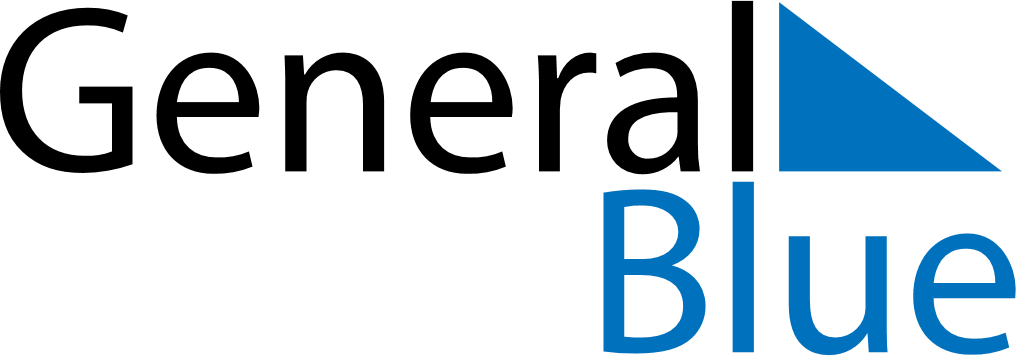 June 2024June 2024June 2024June 2024June 2024June 2024June 2024Al Mijlad, West Kordofan State, SudanAl Mijlad, West Kordofan State, SudanAl Mijlad, West Kordofan State, SudanAl Mijlad, West Kordofan State, SudanAl Mijlad, West Kordofan State, SudanAl Mijlad, West Kordofan State, SudanAl Mijlad, West Kordofan State, SudanSundayMondayMondayTuesdayWednesdayThursdayFridaySaturday1Sunrise: 5:45 AMSunset: 6:28 PMDaylight: 12 hours and 43 minutes.23345678Sunrise: 5:45 AMSunset: 6:29 PMDaylight: 12 hours and 43 minutes.Sunrise: 5:45 AMSunset: 6:29 PMDaylight: 12 hours and 44 minutes.Sunrise: 5:45 AMSunset: 6:29 PMDaylight: 12 hours and 44 minutes.Sunrise: 5:45 AMSunset: 6:29 PMDaylight: 12 hours and 44 minutes.Sunrise: 5:45 AMSunset: 6:29 PMDaylight: 12 hours and 44 minutes.Sunrise: 5:45 AMSunset: 6:30 PMDaylight: 12 hours and 44 minutes.Sunrise: 5:45 AMSunset: 6:30 PMDaylight: 12 hours and 44 minutes.Sunrise: 5:45 AMSunset: 6:30 PMDaylight: 12 hours and 45 minutes.910101112131415Sunrise: 5:45 AMSunset: 6:30 PMDaylight: 12 hours and 45 minutes.Sunrise: 5:45 AMSunset: 6:31 PMDaylight: 12 hours and 45 minutes.Sunrise: 5:45 AMSunset: 6:31 PMDaylight: 12 hours and 45 minutes.Sunrise: 5:45 AMSunset: 6:31 PMDaylight: 12 hours and 45 minutes.Sunrise: 5:46 AMSunset: 6:31 PMDaylight: 12 hours and 45 minutes.Sunrise: 5:46 AMSunset: 6:32 PMDaylight: 12 hours and 45 minutes.Sunrise: 5:46 AMSunset: 6:32 PMDaylight: 12 hours and 45 minutes.Sunrise: 5:46 AMSunset: 6:32 PMDaylight: 12 hours and 45 minutes.1617171819202122Sunrise: 5:46 AMSunset: 6:32 PMDaylight: 12 hours and 46 minutes.Sunrise: 5:46 AMSunset: 6:33 PMDaylight: 12 hours and 46 minutes.Sunrise: 5:46 AMSunset: 6:33 PMDaylight: 12 hours and 46 minutes.Sunrise: 5:47 AMSunset: 6:33 PMDaylight: 12 hours and 46 minutes.Sunrise: 5:47 AMSunset: 6:33 PMDaylight: 12 hours and 46 minutes.Sunrise: 5:47 AMSunset: 6:33 PMDaylight: 12 hours and 46 minutes.Sunrise: 5:47 AMSunset: 6:33 PMDaylight: 12 hours and 46 minutes.Sunrise: 5:47 AMSunset: 6:34 PMDaylight: 12 hours and 46 minutes.2324242526272829Sunrise: 5:48 AMSunset: 6:34 PMDaylight: 12 hours and 46 minutes.Sunrise: 5:48 AMSunset: 6:34 PMDaylight: 12 hours and 46 minutes.Sunrise: 5:48 AMSunset: 6:34 PMDaylight: 12 hours and 46 minutes.Sunrise: 5:48 AMSunset: 6:34 PMDaylight: 12 hours and 46 minutes.Sunrise: 5:48 AMSunset: 6:34 PMDaylight: 12 hours and 46 minutes.Sunrise: 5:49 AMSunset: 6:35 PMDaylight: 12 hours and 45 minutes.Sunrise: 5:49 AMSunset: 6:35 PMDaylight: 12 hours and 45 minutes.Sunrise: 5:49 AMSunset: 6:35 PMDaylight: 12 hours and 45 minutes.30Sunrise: 5:49 AMSunset: 6:35 PMDaylight: 12 hours and 45 minutes.